21.05.2020  № 899О признании утратившими силу некоторых правовых актов администрации города Чебоксары В целях приведения муниципальных правовых актов администрации города Чебоксары в соответствие с действующим законодательством администрация города Чебоксары п о с т а н о в л я е т:Признать утратившими силу следующие правовые акты администрации города Чебоксары:постановление администрации города Чебоксары от 23.01.2001 № 8 «О внесении дополнений в постановление главы администрации города Чебоксары от 06.10.2000 № 114»;постановление администрации города Чебоксары от 10.08.2007 № 162 «О внесении изменений в постановление главы администрации г. Чебоксары от 11.04.2005 № 125»;постановление администрации города Чебоксары от 11.07.1995 № 556 «О сносе самовольных построек и переносе материальных ценностей, находящихся в неустановленных местах, в места их временного хранения на территории г. Чебоксары»;постановление администрации города Чебоксары от 19.09.2001 № 94 «О внесении изменений в постановление № 161 от 30.12.1999 «Об упорядочении осуществления деятельности по заготовке, переработке и реализации цветных и черных металлов в городе Чебоксары»;постановление администрации города Чебоксары от 29.03.2010 № 61 «Об обеспечении беспрепятственного доступа инвалидов и других маломобильных групп населения к объектам социальной и транспортной инфраструктуры на территории города Чебоксары»;распоряжение администрации города Чебоксары от 15.10.1999 № 1921-р «О режиме подсвета средств наружного оформления»;распоряжение администрации города Чебоксары от 15.10.1999 № 1922-р «О внешнем виде предприятий и благоустройстве прилегающей территории»;распоряжение администрации города Чебоксары от 03.07.2006 № 2143-р «О местах отдыха горожан в лесопарковых зонах г. Чебоксары»;распоряжение администрации города Чебоксары от 12.02.2014 № 36-р «Об утверждении состава комиссии по проведению ежегодного общегородского смотра-конкурса на звание «Дом образцового содержания».2. Управлению информации, общественных связей и молодежной политики администрации города Чебоксары опубликовать настоящее постановление в средствах массовой информации.3. Настоящее постановление вступает в силу со дня его официального опубликования.4. Контроль за исполнением настоящего постановления возложить на заместителя главы администрации города Чебоксары по вопросам ЖКХ В.И. Филиппова.Глава администрации города Чебоксары 		                            А.О. ЛадыковЧăваш РеспубликиШупашкар хулаАдминистрацийěЙЫШĂНУ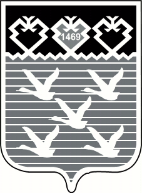 Чувашская РеспубликаАдминистрациягорода ЧебоксарыПОСТАНОВЛЕНИЕ